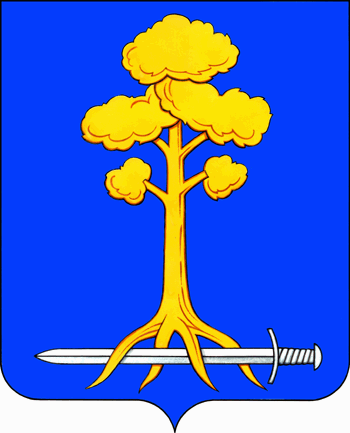 МУНИЦИПАЛЬНОЕ ОБРАЗОВАНИЕСЕРТОЛОВОВСЕВОЛОЖСКОГО МУНИЦИПАЛЬНОГО РАЙОНА ЛЕНИНГРАДСКОЙ ОБЛАСТИАДМИНИСТРАЦИЯП О С Т А Н О В Л Е Н И Е_11 марта 2021 г.__								№ __144___г. СертоловоО выполнении предписания Управления Федеральной антимонопольной службы по Ленинградской области от 13.07.2020 В соответствии с предписанием Управления Федеральной антимонопольной службы по Ленинградской области от 13 июля 2020 года (исх. № П/03/01-06 от 16.07.2020) по итогам проведения аукциона (№ торгов 250520/1540701/01), на основании решений Арбитражного суда города Санкт-Петербурга и Ленинградской области от 04 марта 2021 года по делу №№ А56-91835/2020, по делу № А56-92339/2020, администрация МО СертоловоПОСТАНОВЛЯЕТ:1. Отменить протокол рассмотрения заявок на участие в аукционе на право заключения договора аренды недвижимого муниципального имущества по лоту № 1 от 22 июня 2020 года № 1, составленный в ходе проведения аукциона на право заключения договора аренды (далее – Аукцион) муниципального имущества, включенного в Перечень муниципального имущества МО Сертолово, свободного от прав третьих лиц (за исключением имущественных прав субъектов малого и среднего предпринимательства), предназначенного для передачи во владение и (или) пользование субъектам малого и среднего предпринимательства и организациям, образующим инфраструктуру поддержки субъектов малого и среднего предпринимательства, на территории МО Сертолово: нежилое помещение, назначение: нежилое помещение, общая площадь 65,4 кв.м., этаж 1, кадастровый номер: 47:08:0102001:1211, адрес объекта: Ленинградская область, Всеволожский муниципальный район, Сертоловское городское поселение, г. Сертолово, микрорайон Сертолово-1, ул. Заречная, д. 9, принадлежащее на праве собственности муниципальному образованию Сертолово Всеволожского муниципального района Ленинградской области, номер и дата регистрации права: № 47-01/39-1/1998-1641 от 17.03.1999, для использования в целях обеспечения жителей поселения услугами торговли, бытового обслуживания, размещение офиса, сроком на 5 (пять) лет.2. Назначить:2.1. Место рассмотрения заявок на участие в Аукционе: Ленинградская область, Всеволожский район, г. Сертолово, ул. Молодцова, д. 7, корп. 2,      2-ой этаж, кабинет № 25;2.2. Дату и время рассмотрения заявок на участие в Аукционе:             16 марта 2021 года, 11 час. 00 мин. 3. Назначить:3.1. Место проведения Аукциона: Ленинградская область, Всеволожский район, г. Сертолово, ул. Молодцова, д. 7, корп. 2, 2-ой этаж, кабинет № 25;3.2. Дату и время проведения Аукциона: 19 марта 2021 года, 11 час. 00 мин. 4. Довести настоящее постановление до сведения Управления Федеральной антимонопольной службы по Ленинградской области, заявителей, подавших заявки на участие в Аукционе: ИП Байрамова Садиг Табриз оглы, общество с ограниченной ответственностью «Победитель», общество с ограниченной ответственностью «ПРОКСИМА ЦЕНТАВРА».5. Протоколы, составленные в ходе проведения Аукциона, итоги о результатах проведения Аукциона разместить на официальном сайте администрации МО Сертолово в сети «Интернет».6. О результатах проведения Аукциона уведомить Управление Федеральной антимонопольной службы по Ленинградской области. 7. Настоящее постановление вступает в силу после его подписания.8. Контроль за исполнением настоящего постановления оставляю за собой. Глава администрации 							        Ю.А. Ходько